Don.326826@2freemail.com 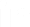 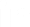 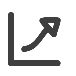 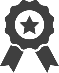 Service manager with over +10 years of experience in various sections in five star hotel’s front office operations. +8 Years of working experience with Shangri-La Hotels & Resorts which include 3 hotels pre-opening experience.  Possesses an excellent track of service records as well as an impressive operational background in the field of rooms division in quality-driven working environment. Committed to lifelong learning. Ambitious and determine to succeed.Excellent leadership focused communication and interpersonal skills, able to interact with people of diverse ethnic and socio-economic backgrounds.Reliable executer of action plans to accomplish budgeted sales, gross profit, labour and controllable costs of the unit.First-rate coaching and training skills and strong multi-tasking, managerial skills. Able to motivate, develop strengths, and rectify shortfall of employees performance. Strong desire to recognize superior employee performance and promote accordingly to ensure succession planning in career to benefit the mission and foster the company’s image.Able to drive maximum customer loyalty as well as positive overall staying experience by using creative and innovative ideas. Excellent knowledge about quality improvement. Strong Applications skills such as Windows, Opera, FCS, Check EAM system etc.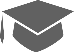 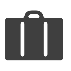 